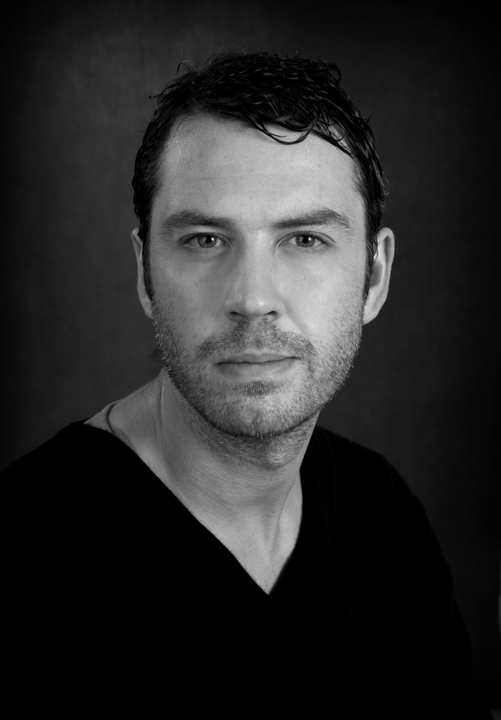 Robert O'ConnorHeight: 6’1Weight: 12.5stHair Color: BrownEye Color: GreenPlaying Range: 27-37Contact Number: 086 034 2392 – Email Address: robert.oconnor2@gmail.comTheatre Credits:Wedding Guest/Woodcutter, Blood Wedding, Ronnie McCann, The Project Arts CenterBallie, No Worst There Is None, Dylan Tighe, Ulster Bank Theatre FestivalPaul, Down the Flats, Michael Roddy, Liberty HallHairoil, Hatchet, Frank Allen, Liberty HallJeremy, Give us a Break, Mary Murray, Crypt TheatrePaul, Kevin’s Bed, Bernard Farrell, Andrew’s LaneFed-Ex Man, Fed-Ex Man, Shay Lenihan, Bewlely’s Theatre Film & Television:Card Player, Dark by Noon, Alan Leonard, Vico FilmsMichael, (Lead) The Nixer, Fiona Graham, Guerrilla 12 ProductionsDown & Out, No Party for Billy Burns, Padraig Conaty, Whinbush ProductionsProtester, A Portrait of a Zombie, Bing Bailey, Organ Hill ProductionsNightclub Manager, Mr. Donkey, Christian Koety, Rising Film ProductionsTheo Van Gogh, The Method, John Karabestos, Cuchulainn FilmsCaptain Stanley, The Daughters of James Connolly, Frank Allen, Rascals FilmsFergal, The Methadone Actors, Frank Allen, Rascal’s Films Peter, Rural Heat, David Brown, Dun Laoighaire Film SchoolLead Role, Vespa TV3 Commercial, Damien O’Donnell, Ardmore Studios Training:The Gaiety School of Acting1999-2000The Betty Ann Norton, School of Drama2007-2008Accents & Dialect’s:American, English, Irish (good ear for all accents)Skills & Sports: Rock Climbing, Parachute Jumping, Bungee Jumping, Swimming, Horse Riding, Fire Arm Training, Martial Arts TrainingIndustry Membership:Full Member of the Irish Film & Television Academy (IFTA) Membership Number 1545